Collecting participant details at tennis venuesWhy should your club be collecting participant details?Under the current Tennis Victoria Return to Tennis Guidelines and Return to Tennis Toolkit we have recommended that all tennis venues who open for play should be tracking all participants entering their venue. It is important during these times to know who is at your venue and have their contact details, should a COVID-19 outbreak occur, and you are required to communicate with users.How do you implement it at your club?Set up an account for your club by visiting the FREE service: VisitSafe https://www.visitsafe.at/accounts/sign_inConfirm your account details via an email sent to your nominated email address. This confirmation email should be sent to you within the hour.When you successfully log in for the first time you will see the QR code that you can print with instructions to place at the entrance to your tennis courts.On page 2 of this document you’ll find an editable document that you can print off and put at the entrance of your tennis courts to ensure that visitors check in. * Please note that the highlighted websites in the below print off should be replaced by your club generated website from VisitSafe.What is a QR code?A QR code works exactly like a barcode. Visitors to your club will be able to scan the QR code with the camera on their mobile phone. This will then automatically direct them to a website where they can enter their personal contact details, which you will be able to access and track. How does it work?When a mobile phone camera hovers over the QR code a notification will appear on the phone taking your visitor directly to your club’s tracing website. From the website you will be able to download a list of everyone who has used the QR code and entered your facility. All data entered in VisitSafe is held securely and is available only to the VisitSafe account holders. Visitor data will be deleted after 28 days. Need help setting up an account?Please contact your local Club Development Officer who will be able to help you implement this at your local club.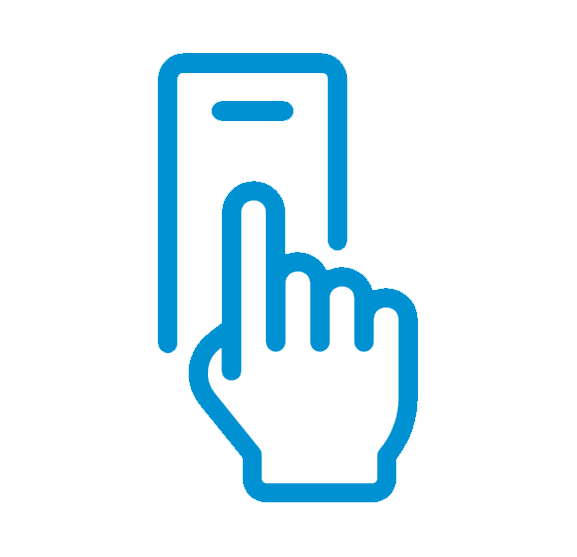 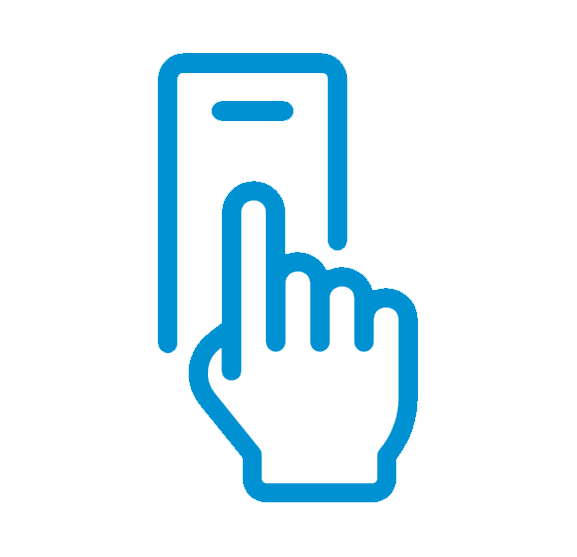 